BUTCHER, BAKER, CANDLESTICK MAKERENTREPRENEURIAL PROJECTSTUDENT PACKETThe following forms must be completed by each student/team and submitted to the Murray State University Center for Economic Education (mail or electronic) by: March 28, 2014Form 9-3Job Application (All students must complete a job application.)Name:  ___________________________________________  Date:  ____________Address ____________________________________________________________	 ________________________________________________Telephone Number __________________________ E-mail Address _____________Job Title you are applying for: ___________________________________________	(If you are sole proprietor, write NA.  Other examples – salesman, repairman, cook, & etc.)List your qualifications for this job:  ________________________________	________________________________________________	________________________________________________	________________________________________________	________________________________________________Why do you want this job?  _____________________________________________	________________________________________________	________________________________________________	________________________________________________List other jobs that you have had.  ________________________________________	________________________________________________	________________________________________________List two other jobs you would accept if this one is not available.	____________________________________________________________	________________________________________________	I agree that the information is true.			__________________________________  Date __________				SignatureForm 9-4Business Resume(All students must complete a resume.)The resume is a brief summary of the objectives, abilities, accomplishments, and interests of a person seeking employment.   Write your resume on another sheet of paper using thestyle below.Your NameStreet Address, City,  State,  Zip CodePhone Number		Fax	     E-mail AddressCareer Objective:  (What position are you seeking? What company?)Education:    (Describe the education that you have received.)Work Experience:   (Describe any job that you have had.)Special Skills:     (Describe your skills that would make you good at this job.)Interest and Hobbies:References:    (Give names, addresses, and phone numbers of three people who would recommend you for this job.)Form 9-5Business PlanName _________________I.  Basic Information            Name of Company  ____________________________________________	Address of Company ___________________________________________			        ___________________________________	Board Members of Company ____________________________________	(Names of students in group)___________________________________				_____________________________________	Goals of Company    __________________________________________	( Statement) __________________________________				___________________________________II. Description of the Business	What will be produced?  ___________________________________________	Describe how the company will produce the product. ____________________		______________________________________________		______________________________________________	Name the natural, capital, and human resources needed and cost of each.	(Complete Form 9-6)______________________________________________________		______________________________________________		______________________________________________		______________________________________________		______________________________________________	What will it cost to produce each product?__________________________Who will consume the product? (Complete Forms 9-8, 9-9, & 9-10 )   _____________________________________________________		______________________________________________	How many goods/services will be produced _________________________	What would be the best price to sell your product? ____________________III. Description of Business Personnel Name the titles of the employees and the qualifications.  Then write the salary for each employee.  You may express it in percentage of total profit.  Don’t forget the president’s salary.  Be sure you do not exceed 100% of expected profit.  (If more space is needed, write on another paper)												 ____________________________________________________		_____________________________________________		_____________________________________________		_____________________________________________		_____________________________________________		_____________________________________________		_____________________________________________		_____________________________________________		_____________________________________________IV. Financial Information:	Expense of Starting Business__________________________________	(Complete forms 9-6 & 9-12)________________________________		____________________________________________	Method Used to Finance Company:  (Sole proprietorship or Partnership)  __________________________________________________	(If partnership, complete Form 9-1)  	Does this business have a franchise? __________  If so, how much will you pay the	parent company? ________________________________________________Describe how the money will be raised to start the business. (Complete Form 9-11, if money is borrowed.) ______________-______________	(	_____________________________________________		_____________________________________________	Projected Profit:  (How much profit do you think you will make?) (Use Form 9-13)		_________________________________________________________V.  Description of Market Plan:  (List ways the company will persuade people to buy 	the product, including ways the company will advertise.  (Complete Form 9-7)	_________________________________________________	_________________________________________________	_________________________________________________	_________________________________________________	_________________________________________________	_________________________________________________Form 9-6Productive Resources and CostForm 9-7Marketing – AdvertisingName ______________________________  Good or Service _____________________Partner’s Name(s)________________________________________________________ (If corporation, name only Marketing Committee )___________________________________________________________________________Business Name __________________________________________________________Did you include the following information or techniques in your advertisements?	Item						Yes		NoBusiness Name					____		_____	Address of Business					____		_____Name of Product					____		_____Price of Product					____		_____Persuasive advertising					____		_____Bright Colors (on signs & posters)			____		_____Bold Letters (on signs & posters)				_____		______Pictures (Drawing/Photographs)				____		_____Word of Mouth					____		_____Jingle or Rap						____		_____“Catchy Phrases					____		_____Health or Beauty Focus				____		_____Famous names (celebrities) in advertisement		____		_____Honest (Not misleading)				____		_____Written Newspaper advertisement (School News)	____		_____Prepared Television or Radio Ad			____		_____Signs/posters						____		_____Banner							____		_____Business Cards and/or Brochures			____		_____What is your business slogan?___________________________________________________________________________________________________________________Projected cost of advertising (include cost of all resources).  This information should be on your production cost form (9-6 Production Cost).   Don’t forget human resources!  ________________________________________________________________________________________________________________________________________________Attach examples of advertisement to this form.FORM 9-8Market Survey Data Collection Form		(Be sure you know the cost of your product before you gather this information?)I am conducting a market survey to gather information about a product that I am producing and plan to sell.  Would you please provide me with some information?How many ____________ would you buy for the price of ___________?Bs sure you know the cost of your produce before you gather this information.  You want to make a profit.Teachers:  	You may chose to use another Market Survey.FORM 9-9Market Survey SummaryIn the blanks below put the total number of products that the consumers would buy at each price.  To compute the third column, multiply the first two columns.At what price would the company earn the most?  _______________________At that price how many products would be sold?  ________________________What amount would be earned?  ______________________________________Can my company make this product in the time we have for our business project?_________________________If not, how many products should we make?  _____________At what price should the company sell them?  ____________________What amount would our company earn?  ________________FORM 9-10Graphing Market Survey ResultsOn the grid below, graph the results of your market survey.  Use the prices and product totals that you put on the Market Survey Summary Sheet.Price (Up and down)			Total Number Consumers Would Buy				(Across the Bottom)At what price will the company sell the most products?  _________At what price will the company sell the fewest products? ________What pattern do you see on the graph?  ______________________Where did the lines intersect?  _______________________________The equilibrium price (also known as the market clearing price) is the point on the graph where the consumers are willing to pay the price that the producer is willing to sell the product.  Would this be a good price to charge for your product?  ________Explain your answer.Form 9-13Projected Sales Revenue*Use this form if you did NOT have the opportunity to make actual sales**If you use this form then you do NOT have to do Form 9-14Form 9-14Sales Revenue	*Use this form if you made actual sales**If you use this form then you do NOT have to do Form 9-13Form 9-15Profit Worksheet			(For Sole Proprietorship and Partnerships)Total Sales Revenue (from Form 9- 8 or 9-9__________________Minus Production Cost (Form 9 - 6)   -_________________________(Reminder:  Include all human resources)Minus Interest from Loan and Loan  (If you did not take out a loan, put 0.)			    -____________________________________					Profit	   __________________________If you did not make a profit, stop here!If you made a profit, continue:Minus Rental Fee			- _____________________________(Multiply your profit X 0.10, and	subtract from profit.)				Final Profit ____________________________ Your Name ___________________________Business Name _________________________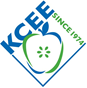 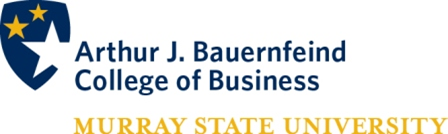 2014 ENTREPRENEURIAL FAIRMURRAY STATE UNIVERSITYCenter for Economic EducationWhere: 			Caldwell County Cooperative Extension1025 U. S. Hwy. 62WPrinceton, KY 42445When: April 11, 2014 (10:30 am – 1:30 pm)Who:  Students in Grades 4 – 6 in Western KentuckyMurray State Entrepreneurial Fair Prizes Student Pre-Application	Name _____________________________________________ Grade _______________School ____________________________________________ Phone _______________School Address __________________________________________________________		___________________________________________________________Provide a brief description of your business plan.  (If you change plans, let your teacher know.)  (50 words or less). __________________________________________________________________________________________________________________________________________________________________________________________________________________________Advisor/Teacher Name _________________________________________________Advisor/Teacher – Please collect the students’ Pre-Application Forms and give to the teacher or Fair Coordinator at your school.  Needed InformationSend the following information concerning the MSU Entrepreneurial Fair to Todd Broker by mail or electronically by March 28, 2014Mail:	Attn: Todd BrokerMurray State University307 Business BuildingMurray, KY 42071Email: msu.econed@murraystate.eduName of school that will participate in the  Entrepreneurial Fair___________________________________________________________________Address of School ___________________________________________________		      ____________________________________________________Phone Number ______________________________________________________Grade levels that will participate in Fair_________________________________Estimated number of students that will participate______________Name of Fair Coordinator ____________________________________________E-mail address of Coordinator _________________________________________Principal’s Name ____________________________________________________This information will let us know the approximate number of schools and studentsParticipating in the MSU Entrepreneurial Fair.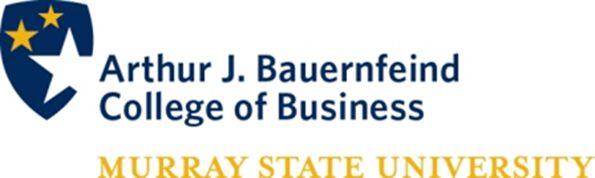 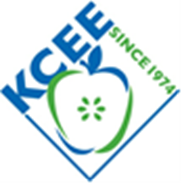 Student Application2014 ENTREPRENEURIAL FAIRMURRAY STATE UNIVERSITYCenter for Economic EducationWhere: 			Caldwell County Cooperative Extension1025 U. S. Hwy. 62WPrinceton, KY 42445When: April 11, 2014Who:  Students in Grades 4 – 6 in Western KentuckyPlease type or print legibly the information requested below:Name ________________________________________________________Grade_________Name of Business _____________________________________________________________Check Category:  ____ Proprietorship	____ Partnership 	Does your business have a franchise?   ____ Yes		____ NoPartner’s Name(s) ______________________________________________________School ___________________________________  Phone_______________________School Address _________________________________________________________City __________________________________________   Zip ____________________A table will be provided for your display.  You must supply all other supplies and equipment.  Do you need electricity?  ___ Yes	___NoI, ____________________________, affirm that this project is my original work.	(Student Signature)	Teacher/Advisor Signature__________________________________________________Principal’s Signature _______________________________________________________The following forms can be used by the student to prepare for interacting with the judges at the actual Entrepreneurial Fair (i.e. presentation) on April 11, 2014The following forms DO NOT have to be completed and turned in.Spring 2014Murray State University Center for Economic EducationEntrepreneurial Fair CompetitionGrades 4 -12Judges Scoring SheetJudge Number:  __________________	Contestant Number: _____________Spring 2014Murray State University Center for Economic EducationEntrepreneurial Fair CompetitionGrades 4 -12Questions for Judges1.  Why do you want to be an entrepreneur?2.  What are your qualifications for operating this business?3.  Does your business sell a good or service?  Describe the good or service.4.  Who will be your consumers?5.  How did you decide to sell this produce?6.  What are your responsibilities for this business?7.  How did you finance the start of your business?8.  What resources do you need to operate this business?  (Which resources arenatural,  human, and capital?9.  What is the cost of the resources for your business?  Per product or service?10. How did you decide the price to charge for your product or service?11. How much revenue did you take in?  Or, what is your projected revenue?”12. How much profit did you make?  Or, how much profit do you project to make?13. How have you advertised your business?  Or, describe your marketing plan.14. Do you want to become an entrepreneur when you are an adult?  Why?15. What did you enjoy the most about being an entrepreneur?16. What did you enjoy the least about being an entrepreneur?ProductiveResourcesQuantity(How many?)Cost per unitTotal CostQuantity X Unit CostNatural Resources(Land)Labor Resources    (Human)Capital Resources    (Man-Made)TotalPriceClassOneClass TwoClass ThreeClass FourClass FiveClass SixClass SevenClass EightClass NineTotalPriceTotal Number Consumers Would BuyAmount That Would BeEarned (Sales Revenue)ItemsPrice per unitQuantity Sold(May project)Sales Revenue(Price X Quantity)ItemsPrice per unitQuantity Sold(May project)Sales Revenue(Price X Quantity)Items to EvaluateBelowAverageAverageGoodExcellentCategoryOverall ScoreDISPLAY PRESENTATION:                                   0123Appearance & Effectiveness of DisplayPresentation of Product PackagingStudent Monitoring of DisplayOrganizational SkillsUse of TechnologyORAL PRESENTATION 0 123Presentation SkillsCorrect Usage of Economic TermsEffectiveness of Presenting ProductResponse to Judges’ QuestionsStudents Exhibit ConfidenceWRITTEN FORMS                                                                  0 123        Resume and Application (All Students)                   (Forms 9-2 & 9-3)*Business Plan (9-4) with Partnership Form(9-1), Loan and Rent Applications,(Forms 9-10 &11) if used in plan*Resource and Cost Form (9-5)**Market Survey with Graph*(Forms 9-7, 9-8, & 9-9)*Marketing-Advertising Form (9-6) and samples of Advertisements**Projected or Actual Profit Forms          (Forms 9-12 9-13, & 9-14)* One Per BusinessTOTAL POINTS* One Per BusinessTOTAL POINTS* One Per BusinessTOTAL POINTS* One Per BusinessTOTAL POINTS* One Per BusinessTOTAL POINTS